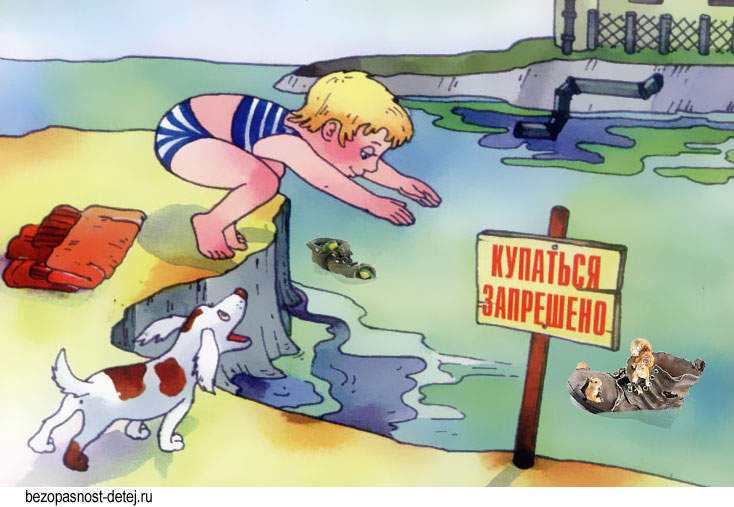 БЕЗОПАСНОСТЬ НА ВОДОЕМАХ (ЛЕТНИЙ ПЕРИОД)Общие меры безопасности на водоемах.Находясь на водном объекте, необходимо: ЗНАТЬ И СОБЛЮДАТЬ МЕРЫ БЕЗОПАСНОСТИНемедленно сообщать в оперативные службы обо всех чрезвычайных происшествиях (телефон службы спасения «112»)Оказывать посильную помощь терпящим бедствие (с соблюдением мер предосторожности)ЗАПРЕЩЕНО: распивать алкогольные напитки и находиться в состоянии алкогольного опьянения на водном объекте ПРАВИЛА ПОВЕДЕНИЯ НА ПЛЯЖЕ:Не мешайте отдыхать другим (громкая музыка, спортивные игры)ЗАПРЕЩАЕТСЯ: бросать в воду банки, стекло и другие предметы, опасные для купающихся, соблюдайте чистоту и порядок на пляжеприводить с собой собак и других животных, купать их СОВЕТЫ КУПАЮЩИМСЯ:Перед купальным сезоном обязательно посетить врачаВоздержаться от купания на 1,5 – 2 часа после приема пищиКупайтесь только в разрешенных местах, на благоустроенных пляжахНе перегревайтесьНе переохлаждайтесьНе купайтесь в состоянии алкогольного опьяненияНе купайтесь у крутых обрывистых берегов с сильным течением, заболоченных и заросших растительностью местахНе купайтесь в штормовую погодуНе ныряйте в воду в незнакомых местахНе допускайте одиночного купания детей без присмотраНе игнорируйте знак «Купаться запрещено».В этом месте в полном объеме не выполнены требования по обеспечению безопасного купания. Здесь могут быть следующие опасности: Заражение паразитами, живущими в водоплавающих птицах, использующих водоемы;Аллергия, кишечные инфекции от промышленных, бытовых сбросов или бесхозных свалок;Сильное течение, водоворот, подводные ямы, водоросли, острые предметы на дне водоема, коряги, утопленные деревья и др.ПРАВИЛА ПОВЕДЕНИЯ НА ВОДЕ:Не заплывайте за ограничительные знакиНе подплывайте к проходящим мимо судам. Не взбирайтесь на технические предупредительные знаки Не допускайте грубых шалостей в воде (нельзя хватать за ноги, топить, подавать ложные сигналы о помощи)ОКАЗАНИЕ ПОМОЩИ ТОНУЩИМ НА ВОДЕ:Если видите тонущего, немедленно зовите на помощь окружающих, спасателейЕсли есть лодка, подплывайте на ней к тонущему и постарайтесь ему помочьЕсли умеете хорошо плавать, постарайтесь самостоятельно добраться до тонущего. (В холодной воде не снимайте с себя одежду, чтобы избежать переохлаждение организма. Сбрось только обувь)Приблизившись к утопающему, обхватите его сзади за плечи и постарайтесь избежать судорожных попыток ухватиться за вас, которые будет предпринимать паникующий тонущий человекЕсли утопающий находится без сознания, плывите с ним к берегу, взяв рукой под подбородок таким образом, чтобы его лицо постоянно находилось над поверхностью водыВынесите утопающего на берегПопросите находящихся поблизости людей вызвать «Скорую помощь»Немедленно приступайте к оказанию первой помощи